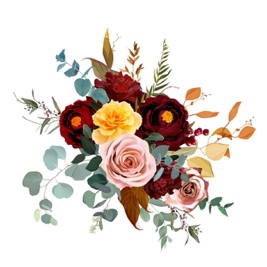 One Day GetawayOctober 22, 2022“Choose Joy!”Program Schedule10:00 – 4:00 pm	Welcome 	Song Service - Andrews University 	Session 1: There’s Joy in Starting for the Kingdom – Esther Knott	Special Music - Andrews University	Break 	Session 2: There’s Joy in Surrendering the Controls – Esther Knott	Hospitality Moment - Friendship Evangelism 	Lunch Buffet   	Breakout - Handmade Craft  	Mini Music Concert - Andrews University Students  	Session 3: Choose Joy-The Sweeter It Grows – Esther Knot  	Dismissal